ANEXO IRECIBO DE RETIRADA DE EDITAL PELA INTERNET(enviar pelo e-mail )TOMADA DE PREÇOS n° 01/22SEI PROCESSO nº 10925/2021-00Denominação:CNPJ:Endereço:e-mail:Cidade:Estado:Telefone:Obtivemos, através do acesso à página http://www.tce.sp.gov.br/licitacao/licitacoes, nesta data, cópia do instrumento convocatório da licitação acima identificada.Local:                                                                    ,     de                            de 2022.Nome:Senhor Licitante,Visando à comunicação futura entre este Tribunal de Contas e sua empresa, solicitamos a Vossa Senhoria preencher o recibo de retirada do Edital e remetê-lo à Seção de Licitações - DM-5, pelo e-mail dm5@tce.sp.gov.br.A não remessa do recibo exime o Tribunal de Contas do Estado de São Paulo da comunicação, através de e-mail, de eventuais esclarecimentos e retificações ocorridas no instrumento convocatório, bem como de quaisquer informações adicionais, não cabendo posteriormente qualquer reclamação.Recomendamos, ainda, consultas à referida página para eventuais comunicações e ou esclarecimentos disponibilizados acerca do processo licitatório.Os esclarecimentos prestados, decisões sobre eventuais impugnações, entre outras comunicações, serão disponibilizados na página da Internet http://www.tce.sp.gov.br/licitacao/licitacoes.ANEXO IIIPROPOSTA COMERCIALTOMADA DE PREÇOS nº 01/22A apresentação desta Proposta será considerada como indicação bastante de que inexistem fatos que impeçam a participação do licitante neste certame.Valor Total Geral, com BDI por extenso: _______________________________________________________________________Prazo de execução dos serviços: 120 (cento e vinte) dias corridos, conforme Cronograma Físico-Financeiro dos Serviços constante no Termo de Referência – Anexo II deste Edital, contados da data indicada pelo CONTRATANTE na Autorização para Início dos Serviços.Prazos de garantia: a) Equipamentos e materiais: ___ (_____) meses, contados da data de emissão do Termo de Recebimento Definitivo (mínimo de 12 meses ou conforme padrão do fabricante se esta for maior); b) Serviços: 60 (sessenta) meses, contados da data de emissão do Termo de Recebimento Definitivo.Prazo de validade da proposta: 60 (sessenta) dias corridos, contados a partir da data da apresentação dos envelopes.DECLARO, sob as penas da lei, que o objeto ofertado atende a todas as especificações exigidas no Anexo II - Termo de Referência do Edital.DECLARO que os preços acima indicados contemplam todos os custos diretos e indiretos incorridos na data da apresentação desta proposta incluindo, entre outros: tributos, encargos sociais, material, despesas administrativas, seguro, fretes e lucro.São Paulo, em ____ de ________________ de 2022._______________________________________Assinatura do representante legalNome do representante:	_____________________________________RG do representante:	_____________________________________ANEXO VCARTA CREDENCIALAO TRIBUNAL DE CONTAS DO ESTADO DE SÃO PAULOReferência: Tomada de Preços nº 01/22Pelo presente, designo o Sr. ___________________________, portador do RG nº _____________________ para representante da empresa __________________, CNPJ: _______________, estando ele credenciado a responder junto a V. Sas. em tudo o que se fizer necessário durante os trabalhos de abertura, exame, habilitação, classificação e interposição de recursos, relativamente à documentação de habilitação e à proposta  por nós apresentadas para fins de participação na licitação em referência.São Paulo, em __ de __________ de 2022._______________________________________Assinatura do representante legalNome do Representante:RG do Representante nº:ANEXO VIDECLARAÇÃO DE MICROEMPRESA OU EMPRESA DE PEQUENO PORTE                         DECLARO, sob as penas da lei, sem prejuízo das sanções e multas previstas no ato convocatório, que a empresa _________________________________________(denominação da pessoa jurídica), CNPJ nº ________________________é microempresa ou empresa de pequeno porte, nos termos do enquadramento previsto nos incisos I e II e §§ 1º e 2º, bem como não possui qualquer dos impedimentos previstos nos §§ 4º e seguintes todos do artigo 3º da Lei Complementar nº 123, de 14 de dezembro de 2006, e alterações, cujos termos declaro conhecer na íntegra, estando apta, portanto, a exercer o direito de comprovar a regularidade fiscal e trabalhista somente para efeito de assinatura de contrato, previsto nos artigos 42 e 43 da referida lei  complementar, no procedimento licitatório da Tomada de Preços nº 01/22, realizado pelo Tribunal de Contas do Estado de São Paulo.São Paulo, em ____ de ________________ de 2022._______________________________________Assinatura do representante legalNome do representante:_____________________________________ RG do representante:_______________________________________ ANEXO VIIMODELO ARQUIVO DECLARAÇÕES(FASE HABILITAÇÃO)Eu ___________________ (nome completo), representante legal da empresa __________________________ (denominação da pessoa jurídica), participante da Tomada de Preços nº 01/22, do Tribunal de Contas do Estado de São Paulo, DECLARO sob as penas da lei:a) Nos termos do inciso V do artigo 27 da Lei Federal nº 8.666, de 21 de junho de 1993 e alterações, que a empresa encontra-se em situação regular perante o Ministério do Trabalho, no que se refere à observância do disposto no inciso XXXIII do artigo 7º da Constituição Federal; b) Que a empresa atende às normas relativas à saúde e segurança no Trabalho, para os fins estabelecidos pelo parágrafo único do artigo 117 da Constituição do Estado de São Paulo;c) Estar ciente de que registro(s) no CADIN ESTADUAL (Lei Estadual nº 12.799/08), impede(m) a contratação com este Tribunal de Contas; d) Estar ciente da obrigação de manter o endereço da empresa atualizado junto ao TCESP, e de que as notificações e comunicações formais decorrentes da execução do contrato serão efetuadas no endereço que constar em seu preâmbulo. Caso a empresa não seja encontrada, será notificada pelo Diário Oficial do Estado de São Paulo;e) Para o caso de empresas em recuperação judicial: estar ciente de que no momento da assinatura do contrato deverei apresentar cópia do ato de nomeação do administrador judicial ou se o administrador for pessoa jurídica, o nome do profissional responsável pela condução do processo e, ainda, declaração, relatório ou documento equivalente do juízo ou do administrador, de que o plano de recuperação judicial está sendo cumprido;f) Para o caso de empresas em recuperação extrajudicial: estar ciente de que no momento da assinatura do contrato deverei apresentar comprovação documental de que as obrigações do plano de recuperação extrajudicial estão sendo cumpridas;Estar ciente sobre a observação das disposições da Lei Federal nº 13.709, de 14 de agosto de 2018 (Lei Geral de Proteção de Dados Pessoais), e alterações, quando do tratamento de dados pessoais e dados pessoais sensíveis a que tenha acesso, para o propósito de execução e acompanhamento do contrato, não podendo divulgar, revelar, produzir, utilizar ou deles dar conhecimento a terceiros estranhos a esta contratação, a não ser por força de obrigação legal ou regulatória.   São Paulo, em ____ de ________________ de 2022.                              _______________________________________                                    Nome e assinatura do representante legal                                    RG nº ...................                                    E-mail: ..................DADOS DO LICITANTEDADOS DO LICITANTEDADOS DO LICITANTEDenominação:Denominação:Denominação:Endereço:Endereço:Endereço:CEP:Fone: (  )Fone: (  )e-mail:e-mail:CNPJ:Prestação de serviços para manutenção e reparo em instalações prediais da Unidade Regional de Ribeirão Preto (UR-06) do Tribunal de Contas do Estado de São PauloPrestação de serviços para manutenção e reparo em instalações prediais da Unidade Regional de Ribeirão Preto (UR-06) do Tribunal de Contas do Estado de São PauloPrestação de serviços para manutenção e reparo em instalações prediais da Unidade Regional de Ribeirão Preto (UR-06) do Tribunal de Contas do Estado de São PauloPrestação de serviços para manutenção e reparo em instalações prediais da Unidade Regional de Ribeirão Preto (UR-06) do Tribunal de Contas do Estado de São PauloPrestação de serviços para manutenção e reparo em instalações prediais da Unidade Regional de Ribeirão Preto (UR-06) do Tribunal de Contas do Estado de São PauloPrestação de serviços para manutenção e reparo em instalações prediais da Unidade Regional de Ribeirão Preto (UR-06) do Tribunal de Contas do Estado de São Paulo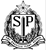 TRIBUNAL DE CONTAS
  DO ESTADO DE SÃO PAULOTRIBUNAL DE CONTAS
  DO ESTADO DE SÃO PAULOITEM/SUBITEMSERVIÇOSUnidadeQTDVALORES (R$)VALORES (R$)VALORES (R$)VALORES (R$)VALORES (R$)VALORES (R$)VALORES (R$)ITEM/SUBITEMSERVIÇOSUnidadeQTDUNITÁRIOUNITÁRIOTOTALTOTALTOTALITEM/SUBITEMSERVIÇOSUnidadeQTDMaterialMão de ObraMaterialMão de ObraMão de ObraSOMASOMA1SERVIÇOS PRELIMINARESSERVIÇOS PRELIMINARESSERVIÇOS PRELIMINARESSERVIÇOS PRELIMINARESSERVIÇOS PRELIMINARESSERVIÇOS PRELIMINARESSERVIÇOS PRELIMINARESSERVIÇOS PRELIMINARESSERVIÇOS PRELIMINARESSERVIÇOS PRELIMINARES1.1Mobilização e instalação do canteiro de obra. Emissão da ART.u11.2Locação e montagem de andaime para execução dos serviços na fachada e caixa de escada, com altura aproximada de 6,00 m. Incluso o acompanhamento do profissional de segurança do trabalho, devidamente habilitado de acordo com a legislação vigente, para acompanhar diariamente a execução dos serviços.m²902TELHADOTELHADOTELHADOTELHADOTELHADOTELHADOTELHADOTELHADOTELHADOTELHADO2.1Correção do caimento das calhas de concreto e preparo do substrato: 
a) Mapear a superfície das calhas para identificar áreas que necessitam remoção/complementação de material; b) Remover mecanicamente as partes mais altas e desobstruir os bocais dos coletores corrigindo o caimento no seu entorno; c) Lixamento de toda a calha para remover partes soltas e posterior lavagem;  d) Correção das depressões com argamassa de cimento e areia com aditivo promotor de aderência.m²672.2Impermeabilização das calhas com manta líquida resistente à radiação ultravioleta: Aplicar três demãos cruzadas com reforço de tela de fibra de vidro nos bocais dos coletores conforme orientações do fabricante. Referência: Mega Manta PU da Bautech.m²672.3Revisão do telhado:
a) Verificar a fixação das telhas, rufos e suportes do sistema de proteção contra descargas atmosféricas (SPDA) localizados na platibanda, reapertar quando necessário e vedar a cabeça dos parafusos com silicone resistente a intempéries; 
b) Remover a vedação antiga dos rufos; 
c) Remover partículas mal aderidas da alvenaria com escova de aço ou lixa, caso necessário, aplicar fundo preparador de paredes nas áreas em que o substrato estiver desagregando; 
d) Remover a sujidade dos rufos finalizando com aplicação de desengraxante apropriado; 
e) Vedar os rufos com silicone resistente a intempéries. Referência de silicone: Sikasil WS-305 da Sika.m²5203COBERTURA DE VIDROCOBERTURA DE VIDROCOBERTURA DE VIDROCOBERTURA DE VIDROCOBERTURA DE VIDROCOBERTURA DE VIDROCOBERTURA DE VIDROCOBERTURA DE VIDROCOBERTURA DE VIDROCOBERTURA DE VIDRO3.1Preparação da superfície:
a) Seccionar o cabo de cobre (parte do SPDA) instalado na laje da caixa de escada e remover suportes e minicaptores. Cortar o cabo na metade e, depois de instalada a cobertura, ajustar seu comprimento para interligação com as barras de alumínio. Reservar dois suportes-guia para instalação na parede conforme indicado no projeto básico. 
b) Tampar os furos que ficaram expostos com argamassa de cimento e areia; 
c) Lixar toda a superfície da laje para remover partes soltas; 
d) Lavar a superfície para remoção de materiais que prejudiquem a aderência.m²153.2Impermeabilização da laje com duas demãos cruzadas de manta líquida. Referência: Mega Manta PU da Bautech. m²153.3Fornecimento e instalação de cobertura de vidro laminado de segurança com espessura 10 mm:
A Contratada deverá, com base no projeto básico, elaborar o projeto executivo e, posteriormente, instalar a cobertura de vidro. Incluso fornecimento de todos os materiais necessários para o perfeito acabamento do serviço, ferramentas e mão de obra.m²164PINTURAPINTURAPINTURAPINTURAPINTURAPINTURAPINTURAPINTURAPINTURAPINTURA4.1Pintura de paredes externas, internas, tetos, forros, recinto das caixas d´água, casa de bomba, muro de divisa e da entrada de veículos, mureta de jardim, abrigo do quadro do medidor de energia elétrica e medidor de água, parte interna da platibanda, do prédio principal e da guarita em três demãos ou mais até o perfeito recobrimento da pintura anterior. Antes, deverá proceder ao preparo das superfícies corrigindo as imperfeições com lixamento e ou aplicação de massa corrida de PVA internamente e acrílica externamente e novo lixamento, bem como o lixamento geral para remoção de películas de tintas queimadas e soltas, limpeza geral para remoção do pó, de forma a melhorar a aderência da nova pintura de tinta látex acrílica Suvinil ou equivalente.m²23004.2Pintura do telhado e rufos (inclusive sobre a platibanda) da cobertura do prédio principal e guarita, com aplicação de três demãos de revestimento térmico à base de resina flexível 100% acrílica. Ref.: NS Termo Solar da NS Brasil ou equivalente.m²5304.3Pintura do piso cimentado, rampas, calçadas, passeio público e base dos mastros de bandeira, piso da garagem coberta, hall do quadro de força, incluindo a sinalização de hidrantes e extintores de fogo, com três demãos de tinta impermeabilizante à base de poliuretano oleoquímico alifático. Ref.: NS Imperguard Coat da NS Brasil, ou equivalente. As superfícies deverão ser preparadas conforme orientações fabricante.m²8704.4Pintura de faixa demarcatória de vagas do estacionamento interno e externo frontal, com e=15 cm, com tinta acrílica. Ref.: NS Coat Asfalto da NS Brasil, ou equivalente.m704.5Pintura de Símbolo Internacional de Acesso – “Vaga de Estacionamento”, dimensões e cores conforme Norma ABNT 9050. Ref.: NS Coat Asfalto da NS Brasil, ou equivalente. m²44.6Pintura do gradil metálico frontal com três demãos de esmalte sintético. Serviço inicial de lixamento, aplicação de neutralizador de ferrugem Ferrox ou similar.m²54.7Pintura da escada tipo marinheiro (aprox. 0,50 m de largura), instalada no lado externo do prédio e na casa da bomba, com três demãos de esmalte sintético, com serviço preliminar de lixamento e aplicação de neutralizador de ferrugem Ferrox ou similar.m74.8Pintura das tampas em chapa metálica, na caixa d'água e casa da bomba, em três demãos de esmalte sintético, com serviço preliminar de lixamento e aplicação de neutralizador de ferrugem Ferrox ou similar.m²44.9Pintura de tubos de ferro galvanizado de 4", do sistema de hidrantes (aparente e na casa da bomba), com três demãos de esmalte sintético vermelho, com prévia preparação da superfície.m174.10Pintura de tubos de ferro galvanizado de 3/4" a 2", do sistema de água fria do prédio e na casa da bomba, com três demãos de esmalte sintético verde.m194.11Pintura da tampa de concreto da caixa de passagem, base dos holofotes e base dos postinhos, com dimensão de 60x60cm, com duas demãos esmalte sintético amarelo.u64.12Pintura da tubulação condutora de águas pluviais de PVC de 3" a 6" com duas demãos de esmalte Premium a base de água com preparação prévia das superfícies.  Ref.: Suvinil Esmalte Multissuperfícies ou equivalente.m334.13Pintura de grelha corrida de ferro dos coletores de águas pluviais com 0,15 x 7,5m, com duas demãos de zarcão e três demãos de esmalte sintético, com serviço preliminar de lixamento.m84.14Pintura de tampas de ferro fundido instalados no passeio público com medida aproximada de 40x60cm (incêndio/água/telefonia).m²14.15Pintura da estrutura de madeira da cobertura da garagem de veículos em vigas de 16x5cm, com três demãos de esmalte sintético, com serviço preliminar de lixamento.m304.16Pintura de barras de apoio de ferro 2.1/2" por 80 cm, com três demãos de esmalte sintético preto com serviço preliminar de lixamento. m24.17Pintura de guarda corpos e respectivas cantoneiras, compostos de tubos de ferro de 3" e linhas de cabos de aço de 5/16".m134.18Pintura do corrimão da escada em tubo de aço de 3", incluindo os suportes, em três demãos de esmalte sintético, com serviço preliminar de lixamento.m174.19Pintura de corrimão tubular duplo (alturas de 70 e 92 cm), de aço, em três demãos de esmalte sintético, com serviço preliminar de lixamento.m184.20Pintura de caixas de hidrantes 70x100cm em três demãos de esmalte sintético, com serviço preliminar de lixamento e aplicação de neutralizador de ferrugem Ferrox ou similar.m²64.21Pintura das caixas dos quadros de distribuição de força (QDF) gerais em três demãos de esmalte sintético, com serviço preliminar de lixamento e aplicação de neutralizador de ferrugem Ferrox ou similar.m²104.22Pintura de portão de ferro em grade com esmalte sintético, aplicação de duas demãos, ou até o perfeito recobrimento das superfícies, com serviço de lixamento preliminar e aplicação de inibidor de ferrugem Ferrox ou equivalente.m²84.23Pintura de 3 mastros de bandeira em tubo de aço de 3", com serviço preliminar de lixamento. Pintura em três demãos de esmalte poliuretano, cor alumínio,  Ref.: Lazzudur PU da Sherwin-Williams. Após a pintura, proceder a lubrificação das roldanas com graxa branca à base de silicone ou de sabão de lítio.m184.24Pintura de portas de madeira (folha de 70 e 80 cm), batentes inclusos, com esmalte sintético em duas demãos, ou até o perfeito recobrimento das superfícies, com serviço de lixamento preliminar. As portas deverão ser removidas para a pintura da face inferior.m²734.25Envernizar banco de jardim de 2m em sarrafos de madeira com duas demãos, com serviço preliminar de lixamento, bem como as estruturas em ferro fundido em duas demãos de esmalte sintético preto.u24.26Pintura da placa indicativa de "Tribunal de Contas do Estado de São Paulo”, em metal, com medida aprox. de 0,70x2,5m, com duas demãos de esmalte sintético preto fosco, com serviço preliminar de lixamento para remoção de tintas soltas e aplicação de fundo promotor de aderência e posterior polimento dos tipos e das bordas em alto relevo.u14.27Pintura da placa indicativa de "Tribunal de Contas do Estado de São Paulo”, em latão, localizada na entrada de veículos, com medida aprox. de 0,80x2,0m, com duas demãos de esmalte sintético preto fosco, com serviço preliminar de lixamento para remoção de tintas soltas, fixação das letras soltas e aplicação de fundo promotor de aderência e posterior polimento dos tipos e das bordas em alto relevo.u15MANUTENÇÃO DE FACHADAMANUTENÇÃO DE FACHADAMANUTENÇÃO DE FACHADAMANUTENÇÃO DE FACHADAMANUTENÇÃO DE FACHADAMANUTENÇÃO DE FACHADAMANUTENÇÃO DE FACHADAMANUTENÇÃO DE FACHADAMANUTENÇÃO DE FACHADAMANUTENÇÃO DE FACHADA5.1Tratamento das áreas em concreto aparente, internas e externas: Promover o lixamento e regularização das superfícies, caso necessário algum reparo, aplicar argamassa cimentícia padrão concreto aparente. Efetuar a limpeza das superfícies, utilizando a técnica apropriada para cada caso (limpeza com água, química ou mecânica). Após a limpeza, aplicar duas demãos de resina acrílica à base de água, Vedacil Acqua ou equivalente.m²9405.2Tratamento das áreas em tijolo aparente: Limpeza das superfícies, utilizando a técnica apropriada para cada caso (limpeza com água, química ou mecânica).  Aplicar duas demãos de resina acrílica à base de água, Vedacil Acqua ou equivalente.m²1905.3Tratamento das áreas da fachada em revestimento cerâmico: Lavagem das superfícies com detergente neutro para remoção de sujeira, fuligem e manchas. Refazer, caso necessário, o rejuntamento deteriorado ou que continue manchado após a limpeza. Aplicar duas demãos de produto hidrofugante à base de silicone, Vedacit Acquella ou similar.m²1205.4Aplicação, nas áreas com textura, de duas demãos de micro revestimento à base de quartzo resinado 100% acrílico, mesmo padrão de cor da fachada. Ref.: Microtextura da Brascor Textura ou equivalente. Com preliminar lavagem com detergente neutro. Apresentação de catálogo com especificações técnicas da microtextura para aprovação pela CF.m²2325.5Vedação de janelas, cada uma com dimensão de 3,02 m x 0,62 m, localizadas no pavimento superior (serviço a ser realizado na parte externa): Remoção de todo pó e sujeira dos vãos entre caixilho e alvenaria/pingadeiras e limpeza dos caixilhos com álcool; Delimitação com fita adesiva da área de aplicação do selante; Aplicação de silicone de cura neutra, execução do acabamento e remoção da fita adesiva. Referência de silicone: Sikasil WS-305 da Sika ou equivalente.u45.6Vedação do fechamento de vidro da caixa de escada: Remoção de todo pó, sujeira e selante desaderido/deficiente; Limpeza dos vidros com álcool na região de aplicação; Delimitação da área de aplicação com fita adesiva; Aplicação de silicone de cura neutra (Dowsil 999-A da Dow Corning ou equivalente), execução do acabamento e remoção da fita adesiva. Apresentação de catálogo com especificações técnicas do silicone para aprovação pela CF.m²156DRENAGEM DA CASA DA BOMBADRENAGEM DA CASA DA BOMBADRENAGEM DA CASA DA BOMBADRENAGEM DA CASA DA BOMBADRENAGEM DA CASA DA BOMBADRENAGEM DA CASA DA BOMBADRENAGEM DA CASA DA BOMBADRENAGEM DA CASA DA BOMBADRENAGEM DA CASA DA BOMBADRENAGEM DA CASA DA BOMBA6.1Remoção da bomba de incêndio e demolição da base de concreto. u16.2Demolição da laje, aproximadamente 45 x 45 cm, e escavação em profundidade aproximada de 50 cm.u16.3Moldagem de caixa de concreto. As dimensões internas da caixa serão de 35X35X40cm (LarguraXComprimentoXProfundidade). O bocal da caixa deverá ser guarnecido com berço de cantoneira de aço para instalação de grade de proteção. Traço do concreto: 1:2:3 (cimento:areia:pó de brita) com aditivo impermeabilizante.dm³576.4Instalação elétrica utilizando a infraestrutura de alimentação da bomba de incêndio. A alimentação da bomba submersível será derivada da linha de alimentação do quadro de comando da bomba de incêndio através de um disjuntor bipolar de 4 A. Incluso o fornecimento do disjuntor, cabo flexível de 1,5 mm², tomada e infraestrutura complementar.cj16.5Instalação hidráulica. O trecho inicial (ligado na saída da bomba submersível) será feito com mangueira de 32 mm, cerca de 1,20 m de comprimento, com os adaptadores adequados. O trecho final será em tubo de PVC marrom de 40 mm (comprimento aproximado de 7m), iniciando a 1 m do piso, passando pelo tubo de ventilação até a canaleta junto ao muro de divisa. Não utilizar joelho de 90° na entrada do tubo de ventilação (usar curva de 90º) e instalar válvula de retenção na saída. Após execução da parte hidráulica, refazer o tamponamento no trecho final do tubo de ventilação. cj16.6Fornecimento e instalação de bomba submersível, Ref.: Hydrobloc Drainer D 500 da KSB ou equivalente em característica e qualidade.u16.7Fornecimento e instalação de grade de aço carbono para evitar acidentes ao se acessar a casa da bomba. A grade deverá encaixar no berço citado no item 6.3 e deverá ter as aberturas necessárias para possibilitar sua colocação e remoção sem interferência na instalação da bomba submersível.u16.8Fornecimento de base em aço carbono para fixação da bomba de incêndio e reinstalação da bomba.u17ELÉTRICAELÉTRICAELÉTRICAELÉTRICAELÉTRICAELÉTRICAELÉTRICAELÉTRICAELÉTRICAELÉTRICA7.1Fornecimento e instalação de canaletas aparentes. Serviço contempla a remoção das canaletas aparentes existentes com a preservação dos cabos nela acomodados (a CF indicará quais cabos deverão ser reaproveitados). A instalação será junto à parte inferior das caixas 4” x 2” embutidas nas paredes. Incluso fornecimento de todos os materiais necessários para a perfeita funcionalidade e acabamento do serviço, ferramentas e mão de obra. Modelo de referência: Sistema Megacanal da HellermannTyton ou equivalente em técnica, qualidade e padrão estético.m1807.2Fornecimento e instalação de módulos completos com 2 (duas) tomadas padrão ABNT 2P+T de 10A nas canaletas aparentes. Caixas para instalação dos módulos consideradas no item 7.1.cj367.3Fornecimento e instalação de cabo flexível de cobre de 2,5 mm² com capa antichama PVC para energização das tomadas nas canaletas aparentes. Referência: Superastic Flex 750 da Prysmian ou equivalente em técnica e qualidade.m6007.4Fornecimento e instalação de módulos completos de tomadas padrão ABNT 2P+T de 10 A de embutir em caixas 4” x 2”. Serviço inclui a remoção das tomadas existentes nas paredes.cj1557.5Fornecimento e instalação de módulos completos de tomadas padrão ABNT 2P+T de 20 A de embutir em caixas 4” x 2”. Serviço inclui a remoção das tomadas existentes nas paredes.cj37.6Redistribuição dos circuitos de iluminação: 
O serviço consiste no remanejamento dos cabos de retorno das botoeiras das luminárias não correspondentes aos ambientes. Incluso o fornecimento e lançamento de cabo flexível de 1,5 mm², com capa antichama PVC, necessário para a execução do serviço.u208REDE E TELEFONIAREDE E TELEFONIAREDE E TELEFONIAREDE E TELEFONIAREDE E TELEFONIAREDE E TELEFONIAREDE E TELEFONIAREDE E TELEFONIAREDE E TELEFONIAREDE E TELEFONIA8.1.1Fornecimento e instalação de módulos completos com 1 (uma) tomada RJ-45 (montadas em caixas 4” x 2”), de acordo com as especificações do Termo de Referência. O serviço contempla a remoção das tomadas antigas.cj208.1.2Fornecimento e instalação de módulos completos com 2 (duas) tomada RJ-45  (montadas em caixas 4” x 2”), de acordo com as especificações do Termo de Referência. O serviço contempla a remoção das tomadas antigas.cj148.2Certificação e identificação dos pontos de rede. Em todos os pontos de rede substituídos, a contratada deverá realizar pelo menos os seguintes testes:
- Pinagem e conectorização;
- Comprimento do enlace;
- Atenuação;
- Impedância característica;
- NEXT (pares 2 e 3);
- Power Sum NEXT;
- Power Sum FEXT;
- Delay Skew.
As características indicadas acima devem atender ao padrão cat.5e da recomendação EIA-TIA-568 e respectivos anexos. O serviço contempla a identificação dos pontos de rede e o fornecimento do relatório com o resultado dos testes de certificação.u488.3Fornecimento e instalação de ponto de acesso sem fio 802.11ac (AP). O serviço contempla ainda o fornecimento do cordão UTP com comprimento necessário, da canaleta aparente (Ref.: Sistema Minicanal da HellermannTyton ou equivalente técnico) para acomodar o cordão e todos os materiais, acessórios, ferramentas e mão de obra necessários para o perfeito acabamento do serviço. Para efeito de orçamento, considerar 7 metros de cordão e canaleta para cada AP.
Especificação do AP: 
- Operar simultaneamente nas frequências 2.4 Ghz e 5Ghz;
- Suportar IEEE 802.11 ac/n/g;
- Possuir certificado de conformidade técnica de produto para telecomunicação, emitido pela Anatel;
- Ser GigabitEthernet 10/100/1000;
- Suportar PoE (IEEE 802.1 af);
- Possuir antenas internas compatíveis com as frequências de rádio 2.4GHz e 5GHz com ganhos de 3,5 dBi (2.4 GHz) e 4 dBi (5 GHz);
- Possuir capacidade de selecionar automaticamente o canal de transmissão;
- Suportar taxas de transmissão de 450 Mpbs em 2.4Ghz e 1300 Mpbs em 5 Ghz, ou superiores;
- Suportar 4 SSIDs simultâneos, com diferentes configurações de segurança, incluindo WPA2 Enterprise e Personal, e VLANs;
- Permitir habilitar e desabilitar a divulgação do SSID;
- Suportar WPA e WPA2 Personal e Enterprise;
- Suportar seamless roaming;
- Deverá ser compatível com o software controlador OMADA, que atualmente é usado para gerenciar os pontos de acesso existentes no CONTRATANTE ou ser fornecido com software para gerenciar os pontos de acesso adquiridos nesta contratação e os existentes no CONTRATANTE (TP-LINK EAP 225 e TP-LINK EAP 245);
- Garantia: 12 meses.u28.4Fixação dos AP existentes. O serviço contempla ainda o fornecimento do cordão UTP com comprimento necessário, da canaleta aparente (Ref.: Sistema Minicanal da HellermannTyton ou equivalente em técnica, qualidade e padrão estético) para acomodar os cabos e todos os materiais e acessórios necessários para o perfeito acabamento do serviço, ferramentas e mão de obra. Para efeito de orçamento, considerar 7 metros de cordão e canaleta para cada AP.u38.5Fornecimento e instalação de módulos completos de tomadas 4P padrão Telebrás com RJ11 de embutir em caixas 4” x 2”. Serviço inclui a remoção das tomadas existentes nas paredes.cj288.6Revisão da instalação dos pontos de telefone embutidos na parede com acerto dos ramais conforme orientação da Comissão de Fiscalização.u288.7Fornecimento e instalação de módulos completos de tomadas RJ11 para instalação nas canaletas aparentes. Caixas para instalação dos módulos consideradas no item 7.1.cj368.8Fornecimento e instalação de cabo telefônico de cobre eletrolítico estanhado de 0,4 mm de diâmetro (CCI 0,40), isolados com composto de cloreto de polivinila (PVC) e cobertura em PVC antichama. Será utilizado na ligação dos módulos do item 8.7.m1508.9Fornecimento e instalação de cabo telefônico de cobre eletrolítico estanhado de 0,4 mm de diâmetro (CCI 0,40), isolados com composto de cloreto de polivinila (PVC) e cobertura em PVC antichama. Para instalação dos ramais disponíveis no PABx. Serviço inclui o lançamento em infraestrutura embutida, conectorização e todos os materiais, acessórios, ferramentas e mão de obra necessária para a funcionalidade dos ramais. Caso não seja viável a execução, total ou parcialmente, este item será objeto de supressão.m8009LIMPEZALIMPEZALIMPEZALIMPEZALIMPEZALIMPEZALIMPEZALIMPEZALIMPEZALIMPEZA9.1Limpeza permanente do local (diária e final) e desmobilização de obra.mês4VALOR TOTAL GERAL, SEM BDI (R$)VALOR TOTAL GERAL, SEM BDI (R$)VALOR TOTAL GERAL, SEM BDI (R$)VALOR TOTAL GERAL, SEM BDI (R$)VALOR TOTAL GERAL, SEM BDI (R$)VALOR TOTAL GERAL, SEM BDI (R$)BDI (R$)BDI (R$)BDI (R$)VALOR TOTAL GERAL, COM BDI (R$)VALOR TOTAL GERAL, COM BDI (R$)VALOR TOTAL GERAL, COM BDI (R$)VALOR TOTAL GERAL, COM BDI (R$)VALOR TOTAL GERAL, COM BDI (R$)VALOR TOTAL GERAL, COM BDI (R$)VALOR TOTAL GERAL, COM BDI (R$)VALOR TOTAL GERAL, COM BDI (R$)VALOR TOTAL GERAL, COM BDI (R$)